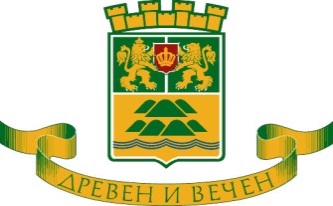 О Б Щ И Н А    П Л О В Д И Вгр. Пловдив, 4000, пл. «Стефан Стамболов» № 1,  тел: (032) 656 701, факс: (032) 656 703                                                             www.plovdiv.bg, e-mail: info@plovdiv.bg				изх. № 14Р73(49)/15.09.2014 г.ДОРЪКОВОДСТВАТА НА ПАРЛАМЕНТАРНО ПРЕДСТАВЕНИТЕ ПАРТИИ И КОАЛИЦИИ ОТ ПАРТИИ В 42-ото НАРОДНО СЪБРАНИЕ:ПОЛИТИЧЕСКА ПАРТИЯ  ГЕРБ,КОАЛИЦИЯ „КОАЛИЦИЯ ЗА БЪЛГАРИЯ”,ПОЛИТИЧЕСКА ПАРТИЯ  „ДВИЖЕНИЕ ЗА ПРАВА И СВОБОДИ”,ПОЛИТИЧЕСКА ПАРТИЯ  АТАКА,ДОРЪКОВОДСТВОТО  НАКОАЛИЦИЯ „БЪЛГАРИЯ БЕЗ ЦЕНЗУРА, ВМРО-БНД, ЗЕМЕДЕЛСКИ НАРОДЕН СЪЮЗ, ДВИЖЕНИЕ ГЕРГЬОВДЕН”КОАЛИЦИЯ „РЕФОРМАТОРСКИ БЛОК”Относно: Провеждане на консултации за сформиране съставите на подвижните секционни избирателни комисии на територията на община Пловдив за произвеждане на изборите за народни представители на 05.10.2014 г.УВАЖАЕМИ ГОСПОЖИ И ГОСПОДА,	На основание чл. 91 от Изборния кодекс, във връзка с чл. 89, ал. 2 от ИК и Решение № 672-НС/13.08.2014 г. на ЦИК, отправям към Вас покана за участие в консултации за сформиране съставите на ПСИК на територията на община Пловдив за произвеждане на изборите за народни представители на 05.10.2014 г.Консултациите ще се проведат на 16.09.2014 г. (вторник) от 17.00 часа в сградата на община Пловдив, пл. „Стефан Стамболов” № 1, Заседателна зала – 2 етаж.На консултациите следва да представите: Писмено предложение за състав на ПСИК, което да съдържа: имената на предложените лица и единен граждански номер; длъжност в комисията, за която се предлагат; образование, специалност; партията или коалицията от партии, която ги предлага; телефон за връзка с предложеното за член на ПСИК лице;Заверено от партията копие на удостоверение за актуално правно състояние на партията, издадено не по-рано от 5 август 2014 г.; или копие от решението за образуването на коалицията;Оригинал или заверено копие от пълномощно, подписано  от представляващия съответната партия или представляващите коалицията от партии лица, в случаите, когато в консултациите участват упълномощени лица;Списък с резервните членове, които ще заместят предложените от партиите и коалициите лица за състав на ПСИК, в случаите по чл. 51, ал. 2 от ИК или когато член на ПСИК не се яви в изборния ден.С уважение,    ИНЖ. ИВАН ТОТЕВКмет на община Пловдив    